STRUCTURAL ASSESSMENTHow many hospital beds are in your institution?  	How many hospital beds are in your unit?  	Has your unit used the comprehensive unit-based safety program (CUSP) for other quality improvementinitiatives before?    Yes	 No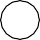 3a. If yes, please describe previous initiatives that have used the CUSP approach.Does your institution have an existing Antibiotic Stewardship Program (ASP)?   Yes	 NoIf you answered N0 in the last question, you can stop here. If you answered Yes, please continue.4a. Does your ASP have a physician lead?   Yes	 NoWhat percent FTE does the physician lead receive for stewardship activities? 	                                  4b. Does your ASP have a pharmacist lead?   Yes	 NoWhat percent FTE of pharmacist time is devoted towards your ASP?   	4c. What are the current activities of your ASP? (Check all that apply) Developing an antibiogramDeveloping educational modulesDeveloping local antibiotic treatment guidelines Prior-approval of select antibioticsPost-prescription review with feedback of select antibioticsOther (please describe)  	4d. Do you report antibiotic days of therapy per 1,000 days present periodically to track antibiotic usage? Yes	 No4e. Please describe if there are other outcomes your ASP tracks. 			  ______________________________________________________Does your hospital have an Antibiotic Stewardship Committee?    Yes	 No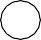 What is the title of the person to whom your ASP reports?  	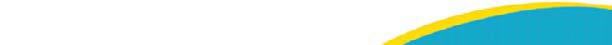 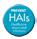 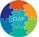 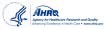 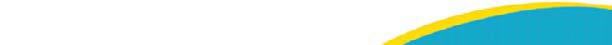 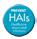 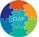 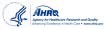 